 И у статистиков есть мечтаВ марте 2014г.  на 45-й сессии Статистической Комиссии Организации Объединенных Наций в г. Нью-Йорке было принято решение утвердить 20 октября 2015 г. в качестве даты проведения второго Всемирного дня статистики.  В работе 45-й сессии Статистической комиссии ООН приняли участие делегаты из 143 стран мира и 45 международных организаций, региональных и функциональных отделений ООН. Российскую делегацию возглавил руководитель Росстата А.Е. Суринов. Российская делегация, выступила  в поддержку лозунга Дня статистики "Статистика для более эффективного принятия решений – статистика для более эффективного процесса развития". Утверждение этого праздника  - признание основополагающего значения устойчивого национального статистического потенциала для своевременной подготовки надежных статистических данных и показателей, предназначенных для оценки прогресса  как отдельно взятой страны, так и мирового сообщества в целом.   Мероприятия, намеченные к проведению в рамках  Всемирного дня статистики, будут способствовать консолидации статистических служб разных государств и,  несомненно, внесут немалый вклад в дело укрепления авторитета статистики. Цель их проведения  -  способствовать повышению качества работы как международных, так и национальных статистических  служб, усиление взаимодействия и улучшение взаимопонимания статистиков всего мира.   Сотрудники Федеральной службы государственной статистики   России также  разделяют эту уверенность и считают, что   учреждение  Всемирного праздника статистики дает возможность  россиянам  шире посмотреть на предназначение   статистики.     В одном из интервью руководитель Росстата А.Н. Суринов сказал «Моя мечта – дать обществу представление о самом себе с помощью статистики».   С этой  же   мечтой   и в праздники, и в будни  живет и работает   и коллектив Владимирстата.P.S.Статистическая Комиссия является высшим международным органом, ответственным за координацию международной статистической деятельности, принимающим решения в отношении статистических стандартов, концепций их внедрения на национальном и международном уровнях.Контактная информация: Солдатова Н.М.специалист  Владимирстатапо взаимодействию  со СМИтел. (4922 534167); моб.  8 930 740 88 65
mailto:  nsoldatova@vladimirstat.ru________________________________________________________                                                   При использовании материалов Территориального органа Федеральной службы государственной статистики по  Владимирской  области в официальных, учебных или научных документах, а также в средствах массовой информации ссылка на источник обязательна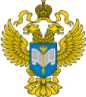 ТЕРРИТОРИАЛЬНЫЙ ОРГАН ФЕДЕРАЛЬНОЙ СЛУЖБЫ ГОСУДАРСТВЕННОЙ СТАТИСТИКИ ПО ВЛАДИМИРСКОЙ ОБЛАСТИТЕРРИТОРИАЛЬНЫЙ ОРГАН ФЕДЕРАЛЬНОЙ СЛУЖБЫ ГОСУДАРСТВЕННОЙ СТАТИСТИКИ ПО ВЛАДИМИРСКОЙ ОБЛАСТИ16  октября  2015 г.16  октября  2015 г.                                                                         Пресс-релиз